AGRI 275:  Introduction to Precision AgricultureCourse Syllabus:  Spring 2015, Course #22942, 3 credit hoursCourse InformationPrerequisiteNone required.Catalog DescriptionAn introduction to precision farming applications. Students will be in the field using various GPS equipment in mastering the tasks associated with using today GPS/GIS.Instructor InformationMaterials of InstructionRequired MaterialsThe Precision-Farming Guide for Agriculturalists: An Agricultural Premier. Daniel R. Ess and Mark T. Morgan. 2010. Deere & Company: Moline, IL. 168 pgs.  ISBN: 0-86691-358-0Grading & AssessmentGrading ScaleAssessment ToolsAssessments contributing to the measure of student learning will be based on: class participation, homework, labs, projects, exams, and quizzes throughout the semester.Course Outline by Major UnitsExam ScheduleGuidelines for SuccessAttendanceClass attendance contributes significantly to academic success.  Students who attend classes regularly tend to earn higher grades and have higher passing rates.  Excessive absences may jeopardize a student’s grade or even his/her ability to continue with the course.  Each student is responsible for letting the instructor for each class know when he/she will be absent from class, whether it is for sports, illness, or based on a choice made by the student.Class Absences & Late AssignmentsIf a student is absent from class for any reason, the student is responsible for all missed work and for promptly contacting his/her instructor.  If a student misses class for an extended period of time due to illness, he/she will need to present a doctor’s note to make up the work for the classes missed.  Quizzes and labs cannot be made up due to an absence unless arranged with the instructor prior to the quiz or lab.  Late homework assignments will not be accepted.  Arrangements with the instructor to make up an exam must be done prior to an exam date.  If arrangements are not made prior to the exam date, exams taken after the scheduled exam date will be marked down as follows:20% for the first weekday following the exam date,40% for the second weekday following the exam date, and100% for the third weekday following the exam.  Exams not made up within the first two weekdays following an exam date cannot be made up.Objectives & OutcomesCourse ObjectivesThis course introduces basic principles of precision agriculture, featuring the following topics: global positioning and geographic information systems, yield monitoring, remote sensing, and soil sampling.  Emphasis is placed on how the systems work, and acquiring and managing data.Student Outcomes/CompetenciesUpon completion of this course, the student should: understand and demonstrate the use of a global positioning system, understand how soil sampling and remote sensing data is collected and analyzed, and understand the use of geographic information systems.Scholastic Dishonesty: PlagiarismPlagiarism takes the words and/or ideas of another and uses them as your own without giving appropriate credit to the original source. Any clear violations of these standards and others such as cheating, or violating copyright laws, are handled promptly, firmly, privately, and fairly by the instructor. Other examples of scholastic dishonesty and the grievance process can be found in the LRSC Student Catalogue. Students who either intentionally or unintentionally practice plagiarism will receive a grade of zero for that assignment. Additionally, instructors have the ability to have students submit assignments through TurnItIn via Pearson LearningStudio or the website www.turnitin.com. The website will provide a plagiarism check of similar content, citations and sources, provide feedback on grammar, spelling and word usage and critiques on writing from Pearson professional tutors. 1st Offense: Since it is impossible to evaluate a plagiarized paper, no credit can be given. At the discretion of the instructor, a student may also be:Assigned a reduced grade for the courseAllowed to rewrite and submit the assignment for credit2nd Offense: Dismissed from the class with a failing gradePlease go to the following site for resource information on Plagiarism:http://www.academicplagiarism.com/?page_id=109Use the following sites to check your papers for plagiarism:http://www.plagtracker.com/http://www.dustball.com/cs/plagiarism.checker/General Education ObjectivesI.3.  To apply knowledge gained in the educational process and use that knowledge in everyday living—apply knowledge to the real world.I.7.  To develop work habits and ethics necessary to function effectively in the workplace—work-related skills.II.3.  To use information objectively for solving problems and arriving at alternative solutions—problem-solving skills.VI.3.  To apply current technologies to access and utilization of information—application of technology.VII.1.  To develop a pattern of intellectual curiosity and inquiry which promotes life-long learning—value of life-long learning.Trade and Technical Division MissionThe Trade and Technical Division offers various specialized programs.  The division frequently assesses industry trends and standards and alters curricula to ensure the quality of its programs.  It is the mission of the Trade and Technical Division to provide students with current knowledge and training necessary for immediate entry into various specialties within the job market.Rules for Class SuccessEating and drinking is fine, but please throw all cups, bottles, and other garbage in the trash.Do not have cell phones out.  When put away, set it to vibrate if it is needed for an emergency.Please use the computer for class.  Do not use it as a diversion from class.All work must be your own.  Cheating will not be accepted.Class assignment deadlines are necessary and apply to all students.  Please do not ask for special exceptions.Care about your work from the beginning.Being absent for any reason will hinder progress in the class.Asking questions will help, but not 2 minutes before a deadline.The computer does not lose assignments, nor do we.  It is only an excuse or wishful thinking.Treat all members of the class with respect.AccommodationsIf you need special accommodations because of a disability, we will gladly work to meet your needs.  Please let us know if you need any special accommodations of the curriculum, instruction, or assessments of this course to enable you to participate fully.  We will keep any information you share with us confidential.Tentative Course Schedule and AssignmentsThe following schedule is tentative and subject to modification based on assessment of student needs.  Instructor may replace planned assignments with pop quizzes as deemed appropriate to encourage student attendance and participation.  Students are expected to have chapter materials read prior to class and be prepared to participate in group discussion and activities.  Assignments will be given specific deadlines and will be expected to be turned in on time.Department of Labor This activity was funded by a grant awarded by the U.S. Department of Labor’s Employment and Training Administration. The product was created by the grantee and does not necessarily reflect the official position of the U.S. Department of Labor. The Department of Labor makes no guarantees, warranties, or assurances of any kind, express or implied, with respect to such information, including any information on linked sites and including, but not limited to, accuracy of the information or its completeness, timeliness, usefulness, adequacy, continued availability, or ownership.
This work is licensed under a Creative Commons Attribution 4.0 International License.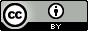 Meeting DaysMeeting TimesClass LocationMon, Wed, Fri11:00-11:50AMRm “West 40”, Dakota Precision Ag Center/North CampusInstructor NamesEmailPhone NumberOffice Location & HoursBrittany HansonBrittany.R.Hanson@lrsc.edu(701) 665-4611DPAC/North Campus, 8:00-9:00AM TR or by appointmentPreston SundeenPreston.Sundeen@lrsc.edu(701) 665-4608DPAC/North Campus, 8:00-9:00AM M-F or by appointmentDr. Jason FewellJason.Fewell@lrsc.edu(701) 662-1554DPAC/North Campus, 1:00-3:00PM TR or by appointmentGradePercentage of Total Points for the Course:A90% and aboveB80% through < 90%C70% through < 80%D60% through < 70%FLess than 60%UnitChapters/Exams/Project1Ch 1:  An Introduction to Precision Farming & Ch 2:  Satellite-Based Positioning SystemsExam 1:  Ch 1 & 22Ch 3:  Yield Monitoring & Mapping & Ch 4:  Soil Sampling & AnalysisExam 2:  Ch 3 & 43Ch 5:  Remote SensingExam 3:  Ch 54Ch 6:  Computers & Geographic Information SystemsExam 4:  Ch 65Ch 7:  Variable-Rate TechnologiesExam 5:  Ch 76Ch 8:  Precision Farming – Issues to ConsiderCh 8 Paper7Introduction to Farm Works® SoftwareFinal ProjectDate*SubjectJanuary 30, 2015Exam #1 – Chapters 1 & 2February 13, 2015Exam #2 – Chapters 3 & 4February 27, 2015Exam #3 – Chapter 5March 11, 2015Exam #4 – Chapter 6March 30, 2015Exam #5 – Chapter 7May 13, 2015Final Project DueWeekdayIn-class workHomeworkWeek 1MondayOrientation day - no classWednesdaySyllabus, assessment questionnaire, Quiz #1Read Ch 1, Ch 1 questionsFridayCh 1: What is precision agriculture?Read Ch 2, Ch 1 questionsWeek 2MondayMLK Day - no classWednesdayCh 2: Satellite-based positioning systems, Quiz #2, Ch 1 questions dueCh 2 questionsFridayCh 2: Satellite-based positioning systemsCh 2 questionsWeek 3MondayCh 2: Satellite-based positioning systems, Quiz #3Ch 2 questionsWednesdayReview Ch 1 & 2, Ch 2 questions dueFridayExam - Ch 1 & 2Read Ch 3, Ch 3 questionsWeek 4MondayReview Exam, Ch 3: Yield MonitoringCh 3 questionsWednesdayCh 3: Yield MonitoringCh 3 questionsFridayCh 4: Soil Sampling, Ch 3 questions due, Quiz #4Read Ch 4, Ch 4 questionsWeek 5MondayCh 4: Soil Sampling, Quiz #5Ch 4 questionsWednesdayReview Ch 3 & 4, Ch 4 questions dueFridayExam - Ch 3 & 4Read Ch 5Week 6MondayPresident's Day - no classWednesdayReview Exam, Ch 5: Remote SensingCh 5 questionsFridayCh 5: Remote SensingCh 5 questionsWeek 7MondayCh 5: Remote Sensing, Quiz #6Ch 5 questionsWednesdayReview Ch 5, Ch 5 questions dueFridayExam - Ch 5Read Ch 6Week 8MondayReview Exam, Ch 6: Geographic Information SystemsCh 6 questionsWednesdayCh 6: Geographic Information SystemsCh 6 questionsFridayCh 6: Geographic Information Systems, Quiz #7Ch 6 questionsWeek 9MondayReview Ch 6, Ch 6 questions dueWednesdayExam - Ch 6Read Ch 7FridayReview Exam, Ch 7: Variable rate technologyCh 7 questionsWeek 10MondaySpring break - no classWednesdaySpring break - no classFridaySpring break - no classWeek 11MondayCh 7: Variable rate technologyCh 7 questionsWednesdayCh 7: Variable rate technology, Quiz #8Ch 7 questionsFridayReview Ch 7, Ch 7 questions dueWeek 12MondayExam - Ch 7Read Ch 8WednesdayCh 8: Issues in precision farmingCh 8 paperFridayGood Friday - no classWeek 13MondayEaster Monday - no classWednesdayCh 8: Issues in precision farming, Quiz #9Ch 8 paperFridayReview Ch 8, Ch 8 paper dueWeek 14MondayGPS LabMake sure Farm Works is workingWednesdaySoil testing lab, Quiz #10Download Farm Works dataFridayGuest speakerWeek 15MondayFarm Works - Student WorkbookFarm Works LessonsWednesdayFarm Works - Student WorkbookFarm Works LessonsFridayFarm Works - Student WorkbookFarm Works LessonsWeek 16MondayFarm Works - Student WorkbookFarm Works LessonsWednesdayFarm Works - Student WorkbookFarm Works LessonsFridayFarm Works - Student WorkbookFarm Works LessonsWeek 17MondayFarm Works - Work on Final ProjectFinal ProjectWednesdayFarm Works - Work on Final ProjectFinal ProjectFridayAssessment questionnaire, Farm Works - Work on Final ProjectFinal ProjectWeek 18MondayFinals week - no classWednesdayFinals week - no classFinal Project DueFridayFinals week - no class